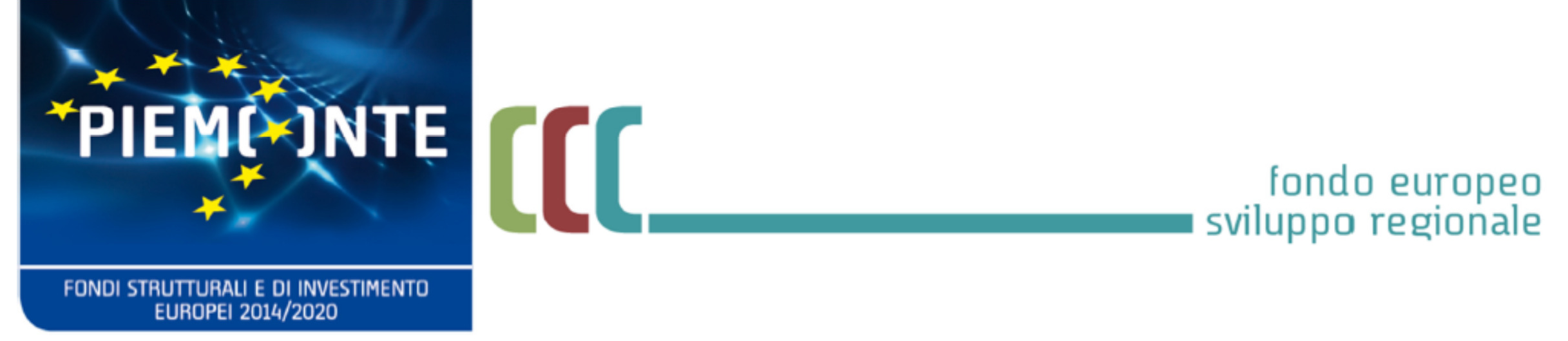         "La tutela ambientale in Cina: opportunità per le imprese piemontesi”Torino - 17 luglio 2019 – 08:30 – 13:00NH Hotel Lingotto - Sala CollaudoPROGRAMMA DELL’ INCONTRO          08:30-09:00   Registrazione partecipanti          09:00-09:15  Saluto introduttivo da parte dei rappresentanti di Ceipiemonte e presentazione dei partecipanti          09:15-10:00   Illustrazione del contesto e delle best practices da adottare          10:00-10:30   Coffee break10:30-12:00   Illustrazione delle linee guida sulla tutela ambientale in Cina, presentazione dei  potenziali prospect cinesi interessati a collaborazioni con aziende piemontesi12:00-13:00  Q&A e testimonianze aziendaliModeratore dell’ incontro: Alberto Manzone Esperto Ceipiemonte nel settore Cleantech per il mercato cinese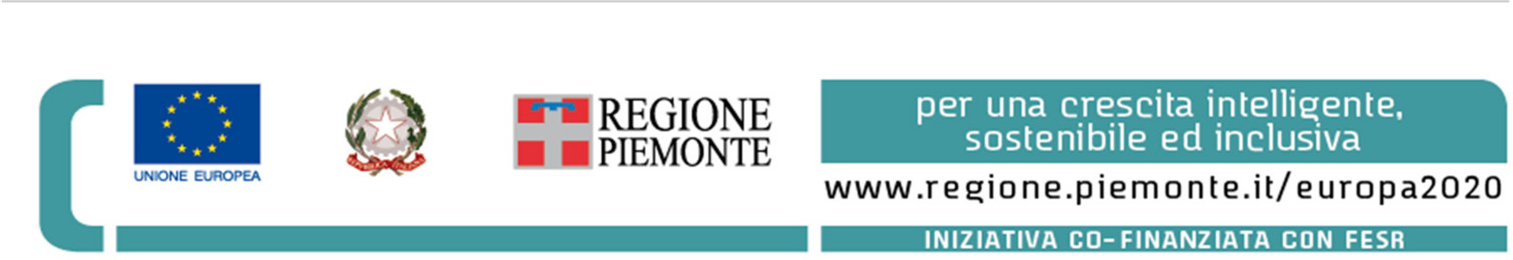 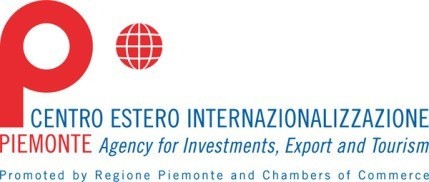 